           PHILIPPINES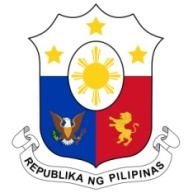 HUMAN RIGHTS COUNCIL41st Session of the Working Group on the Universal Periodic Review10 November 2022, Palais des Nations, Geneva, SwitzerlandREVIEW OF INDIAThank you, Chair.The Philippines congratulates India on the significant strides made in the promotion and protection human rights since the 3rd cycle of the UPR.  We laud efforts to enhance legal frameworks, strategies and mechanisms to advance the SDGs, address climate change, and guarantee the rights of all, especially persons and groups in vulnerable situations. We likewise appreciate India’s advocacy for equitable access to COVID-19 vaccines, supplying over 267 million doses to more than 99 countries. 	My delegation encourages India to:Strengthen measures to improve maternal health and increase access to obstetric services to reduce maternal and child mortality; Continue to implement the “Housing for All” policy to realize SDG 11; and Continue sustained efforts to scale up climate action through the adoption of clean and efficient energy systems, among other measures.  The Philippines wishes India success in its UPR.Thank you, Chair. END